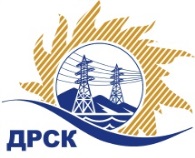 Акционерное Общество«Дальневосточная распределительная сетевая  компания»Протокол № 14/УТПиР-ВПзаседания закупочной комиссии по выбору победителя по открытому электронному запросу предложений на право заключения договора: Монтаж ПОС СП "ВЭС" с разработкой ПСД (по предписаниям надзорных органов), филиал "АЭС" закупка № 280 раздел 2.2.1.  ГКПЗ 2017№ ЕИС – 31604444025ПРИСУТСТВОВАЛИ: члены постоянно действующей Закупочной комиссии АО «ДРСК»  2-го уровня.Форма голосования членов Закупочной комиссии: очно-заочная.ВОПРОСЫ, ВЫНОСИМЫЕ НА РАССМОТРЕНИЕ ЗАКУПОЧНОЙ КОМИССИИ: Об утверждении результатов процедуры переторжки.Об итоговой ранжировке заявок.О выборе победителя запроса предложений.ВОПРОС 1 «Об утверждении результатов процедуры переторжки»РЕШИЛИ:Признать процедуру переторжки не состоявшейся.Утвердить окончательные цены предложений участниковВОПРОС 2 «Об итоговой ранжировке заявок»РЕШИЛИ:Утвердить итоговую ранжировку заявокВОПРОС 3 «О выборе победителя запроса предложений»РЕШИЛИ:Признать Победителем запроса предложений: Монтаж ПОС СП "ВЭС" с разработкой ПСД (по предписаниям надзорных органов), филиал "АЭС  участника, занявшего первое место по степени предпочтительности для заказчика: ООО «БЕЗОПАСНОСТЬ И КОНТРОЛЬ» г. Благовещенск, ул. Б. Хмельницкого, д. 31, оф. 8 (МСП) на условиях: стоимость предложения 1 588 500,00  руб. без учета НДС (НДС не облагается). Срок выполнения работ: с  момента заключение договора  по 30.09.2017 г. Условия оплаты: в течение 30 (тридцати) календарных дней с момента подписания актов сдачи-приемки выполненных работ обеими сторонами. Гарантийные обязательства: гарантия на материалы и оборудование составляет 24 мес. гарантийный срок на своевременное и качественное выполнение работ составляет 36 мес. Коврижкина Е.Ю.Тел. 397208город  Благовещенск«03» февраля 2017 года№п/пНаименование Участника закупки и место нахожденияЦена заявки до переторжки, руб. без НДС.Цена заявки после переторжки без НДС, руб.1ООО «СТЭЛС»г. Благовещенск, ул. Артиллерийская, 175 725 260,00 5 725 260,00 2ООО «БЕЗОПАСНОСТЬ И КОНТРОЛЬ»г. Благовещенск, ул. Б. Хмельницкого, д. 31, оф. 81 588 500,001 588 500,00Место в итоговой ранжировкеНаименование и адрес участникаЦена предложения до переторжки без НДС, руб.Окончательная цена предложения без НДС, руб.1 местоООО «БЕЗОПАСНОСТЬ И КОНТРОЛЬ»г. Благовещенск, ул. Б. Хмельницкого, д. 31, оф. 81 588 500,001 588 500,002 местоООО «СТЭЛС»г. Благовещенск, ул. Артиллерийская, 175 725 260,00 5 725 260,00 Ответственный секретарь Закупочной комиссии: Елисеева М.Г._____________________________